KARTA PRACYWiosenna wykreślanka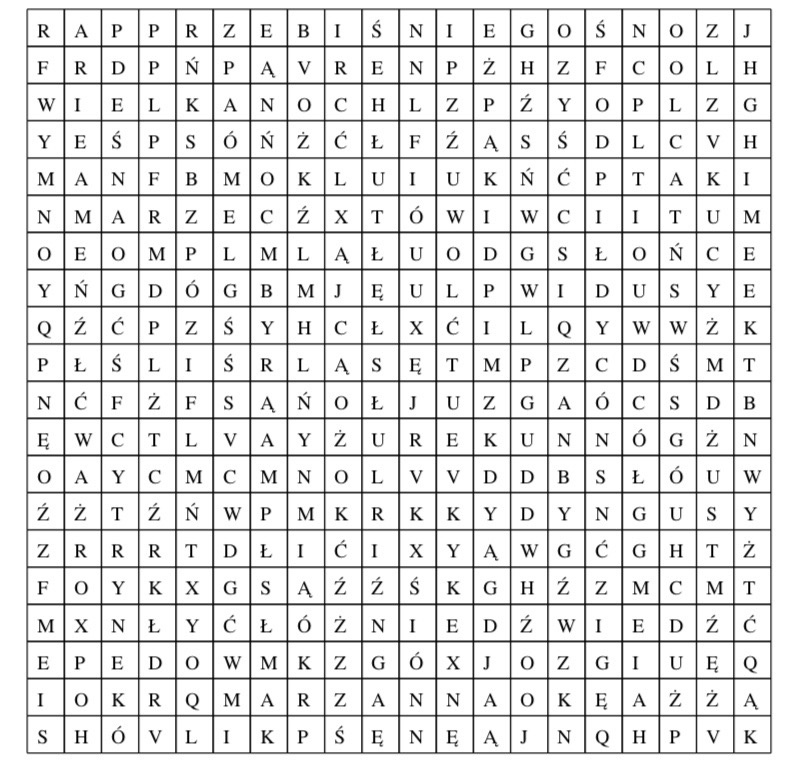 Odpowiedz na pytania. Odpowiedzi zaznacz na wykreślance.Wiosenny kwiat pochodzący z Holandii.Miesiąc, w którym rozpoczyna się kalendarzowa wiosna.Budzi się z zimowego snu.Żółty motylek.Przylatują do Polski na wiosnę.Wiosenny kwiat wyłaniający się ze śniegu.Wielkanocne kolorowe jajka.Topimy ją pierwsze dnia wiosny.Święta obchodzone wiosną.Pojawiają się wiosną na drzewach.Zupa, którą zazwyczaj jemy w Niedziele Wielkanocną.Śmigus….Na niebie – zwiastuje ładną pogodę. Ważne!Karta pracy rozwija:- kompetencje w zakresie rozumienia i tworzenia informacji: umiejętność czytania, odpowiadania na pytania, poszukiwania, gromadzenia i przetwarzania informacji, - kompetencje cyfrowe: umiejętność wyszukania i wykorzystania narzędzia (karty pracy), odpowiedzialne korzystanie z mediów.- kompetencje w zakresie umiejętności uczenia się: nabywanie i przyswajanie nowej wiedzy, umiejętność indywidualnej pracy, organizowania własnego uczenia się, wykorzystania zdobytej już wiedzy w ćwiczeniu. Opracowanie: K.B. 